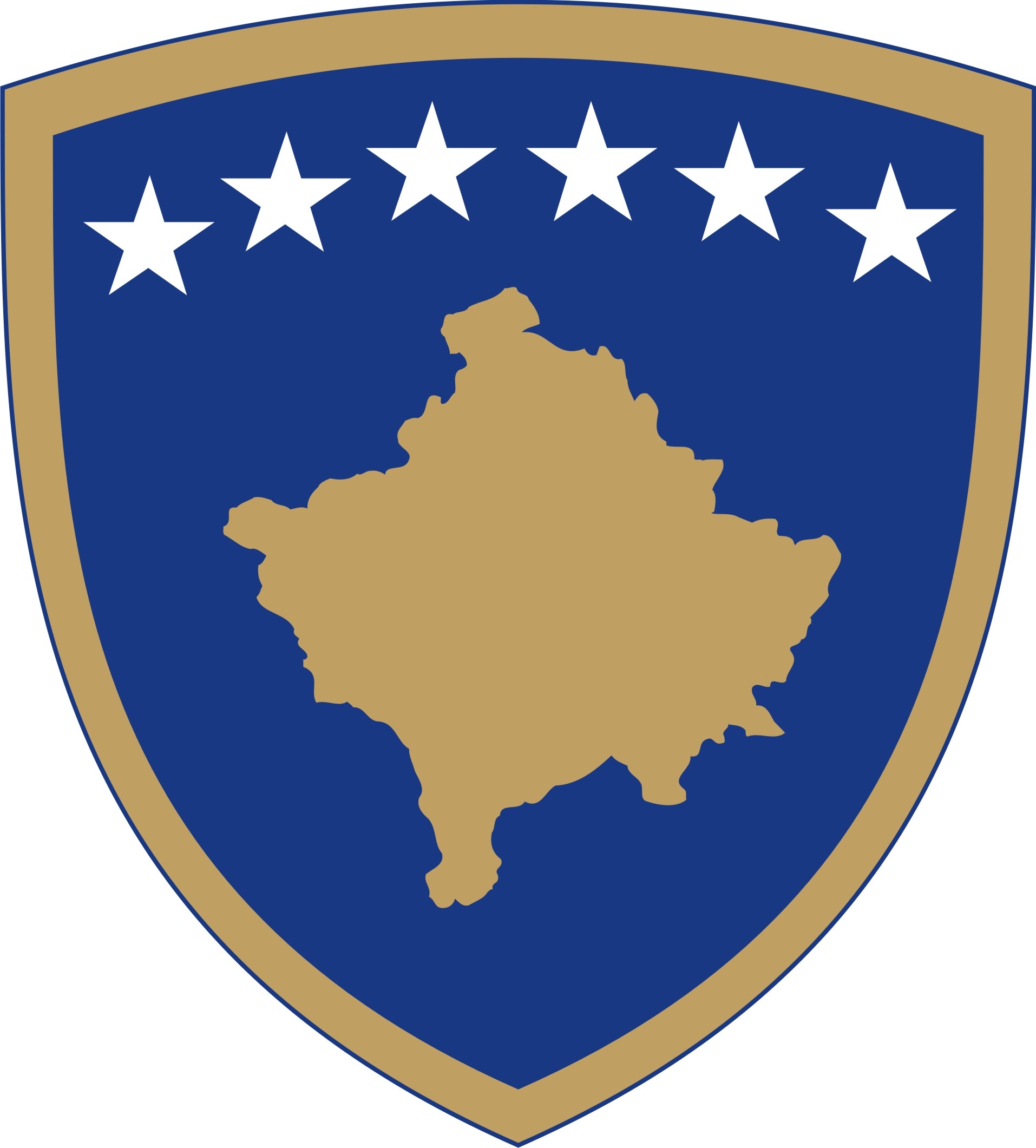 Republika e KosovësRepublika Kosova-Republic of KosovoQeveria-Vlada-Government Ministria e Industrisë, Ndërmarrësisë dhe TregtisëMinistarstvo Industrije, Preduzetništva i Trgovine - Ministry of Industry, Entrepreneurship and Trade DOKUMENT KONSULTIMI PËR PROJEKT - UDHËZIM ADMINISTRATIV (MINT) Nr.00/2021 PËR PËRCAKTIMIN E KUSHTEVE PËR VENDOSJEN NË TREG TË PRODUKTEVE PËR IZOLIM TERMIK NË NDËRTESA - POLISTIRENI I BYMYERPërmbledhje e shkurtër për hartimin e akteve nënligjore në vijim: Arsyeshemëria për hartimin e këtij akti nënligjor është  krijimi i një baze legale funksionale dhe lehtë të zbatueshme për përcaktimin e kërkesave themelore dhe karakteristikave specifike të cilat duhet t’i plotësojnë produktet e mbuluara me këtë akt (produktet për izolim termik në ndërtesa - polistireni i bymyer) para se të vihen në dispozicion të tregut në Republikën e Kosovës. Ky Udhëzim Administrativ është hartuar me qëllim të plotësimit të mëtutjeshëm të Ligjit 06/L-033 për Produktet e Ndërtimit, në pajtim me nenin 50 dhe 55 paragrafët 4-6 të këtij Ligji, që përcaktojnë qartë kompetencën e Ministrisë për hartimin e akteve të deleguara dhe akteve nënligjore. Me këto akte specifike përcaktohen kushtet specifike për prodhimin dhe tregtimin e produkteve të ndërtimit, duke përfshirë specifikacionet teknike të harmonizuara apo standardet që duhet të zbatohen, karakteristikat themelore të cilat duhet të deklarohen dhe sistemin që do të aplikohet për vlerësimin e performancës së produkteve, si dhe obligimin për hartimin e deklaratës së performancës dhe shënjimin e këtyre produkteve me shenjën e konformiteteit “CE” apo shenjën e konformitetit të Kosovës.Në kuadër të kësaj, një nga detyrat kryesore të Ministrisë së Industrisë, Ndërmarrësisë dhe Tregtisë (MINT) është të sigurohet implementimi i duhur i legjislacionit të miratuar që tashmë është harmonizuar me parimet e BE-së. Kuvendi i Kosovës miratoi në nëntor të vitit 2018 Ligjin e ri nr. 06/L-033 për Produkte të Ndërtimit i cili është hartuar me katër qëllime kryesore:harmonizimin e tij me dispozitat e BE-së për tregti nga BE-ja dhe për në BE,ofrimin e sistemit kombëtar rregullativ, duke i lejuar prodhuesit e Kosovës që të vazhdojnë shitjen e produkteve në tregun e Kosovës, zbatimin e kërkesave kombëtare dhe mundësimin e konkurrueshmërisë në mënyrë më efikase me produktet e importuara,të lejojë një periudhë të gjatë tranzicioni gjatë së cilës Kosova do të zhvillojë kapacitetin prodhues dhe procedurat, në mënyrë që përfundimisht të jetë në gjendje të miratojë dispozitat e BE-së, dhetë sigurojë që dispozitat ligjore mund të jenë menjëherë të zbatueshme, pa vendosur barra ndaj prodhuesve vendor.Përshkrimi i shkurtër i çështjesMinistria e Industrisë, Ndërmarrësisë dhe Tregtisë (MINT) gjatë periudhës së hartimin të këtij Udhëzimi Administrativ ka bashkëpunuar dhe ka angazhuar ekspert të jashtëm nga shtetet e Bashkimit Evropian të cilët kanë përgatitë skemën për ndjekjen e procedurave për hartimin e këtij akti nënligjor dhe njëkohësisht kanë analizuar edhe draft-udhëzimin.Hartimit të draftit i ka paraprirë edhe një raund vizitash tek prodhuesit e produkteve të polistirenit të bymyer me qëllim të marrjes së informatave  mbi proceduarat që zbatojnë prodhuesit gjatë vendosjes së produkteve në treg dhe problemeve që ata hasin gjatë këtij procesi. Po ashtu është mbajte edhe një takim me bizneset prodhuese për t’i njoftuar me planet e Ministrisë dhe për të marrë opinionin e tyre mbi draftin fillestar dhe mundësinë e zbatimit të  Udhëzimi Administrativ  (MINT) Nr.00/2021 për Përcaktimin e Kushteve për Vendosjen në Treg të Produkteve për Izolim Termik në Ndërtesa - Polistireni i Bymyer.Gjatë kësaj periudhe janë ndjek hapat si në vijim, fillimisht duke zhvilluar konsultime me Ministrisë së Mjedisit, Planifikimit Hapësinor dhe Infrastrukturës në lidhje me përcaktimin e kërkesave rregullatore, pastaj me Drejtorin e Përgjithshme të Akreditimit të Kosovës për të vlerësuar kapacitetet teknike të TVK-ve (Trupave për Vlerësimin e Konformitetit) të akredituara nëse të njëjtit mund të ofrojnë shërbime certifikimi apo testimi  për të përcaktuar sistemin për vlerësimin dhe verifikimin e qëndrueshmërisë se performances që do te zbatohet, si dhe krejt në fund komunikimi me e-mail dhe vizita tek disa operator ekonomik (prodhues dhe importues) polistireni i bymyer për t’i njoftuar ata për karakteristikat mandatore dhe opsionale të cilat duhet të deklarohen nga prodhuesit e këtyre produkteve si dhe obligimin e tyre për hartimin e deklaratës së performancës.Qëllimi i konsultimitQëllim kryesor i konsultimit të këtij Udhëzimi Administrativ është që të pranojmë opinionet, vërejtjet dhe rekomandimet nga grupet e caktuara të interesit që merren me këtë veprimtari. Një  kontribut të veçantë mund të ofrojnë edhe institucionet që janë të ndërlidhura me këtë fushë të rëndësishme, më së shumti Ministrisë së Mjedisit, Planifikimit Hapësinor dhe Infrastrukturës e cila është përgjegjëse për hartimin dhe zbatimin e legjislacionit për kërkesat rregullatore për punimet e ndërtimit. Ministria e Industrisë, Ndërmarrësisë dhe Tregtisë (MINT) kërkon mendimin tuaj rreth propozimit për të caktuar kushtet e mëposhtme specifike për vendosjen e polistireni i bymyer në tregun e Kosovës. Këto produkte të ndërtimit aktualisht nuk u nënshtrohen kërkesave specifike rregullative tjera për vendosjen e tyre në tregun e Kosovës, përveç atyre të nenit 55 paragrafët 1-3 të Ligjit.Ministria beson se ky propozim justifikohet sepse sipas këtij propozimi produktet e prodhuara të Kosovës duhet të arrijnë në nivelin e produkteve të BE-së, dhe, prodhuesit kosovarë që arrijnë të aplikojnë shënjimin konformitetit CE ose shënjimin kombëtar në produktet e tyre do të jenë më konkurrues ndaj produkteve të importuara (dhe potencialisht të eksportojnë produktet e tyre). Prandaj, është edhe e dëshirueshme dhe e mundshme që Kosova të vendosë kërkesa ekuivalente për polistirenin e bymyer siç aplikohen në Bashkimin Evropian (BE). Procesi i konsultimeve me grupet e interesit do të bëhet në formë të shkruar, ku në mënyrë të detajuar, do të bëhen pyetjet për çështjet e propozuara. Përveç pyetjeve të cilat ne si organ propozues i kemi caktuar, grupet e interesit, do të kenë mundësinë të propozojnë  edhe  çështjet  tjera të cilat mendojnë se janë të rëndësishme dhe të nevojshme për diskutim. Ofrimi i përgjigjeve të qarta dhe të argumentuara, do të kontribuonte drejtpërdrejtë në përmirësimin e cilësisë së projekt-Udhëzimit Administrativ të propozuar. Të gjitha komentet, rekomandimet, alternativat tuaja të propozuara në këtë projekt - Udhëzim Administrativ, ne si institucion  propozues, do t’i analizojmë dhe në afatin sa më të shkurtër, do të mundohemi  t’i inkorporojmë pa e cenuar materien e tyre. Draftin përfundimtar së bashku me tabelën informuese, do t’ua përcjellim të gjitha grupeve të përfshira në konsultim.Afati përfundimtar për dorëzimin e përgjigjeveAfati përfundimtar i dorëzimit të kontributit me shkrim në kuadër të procesit të konsultimit, për Projekt Udhëzimin Administrativ është deri më  datën 29.09.2021. Të gjitha komentet  e pranuara deri në këtë afat do të përmblidhen nga ana e personit përgjegjës.Të gjitha kontributet me shkrim duhet të dorëzohen në formë elektronike në e-mail adresën: doruntina.shala@rks-gov.net ose gurakuq.kastrati@rks-gov.net. Ju lutemi që në kuadër të kontributit tuaj me shkrim, të specifikoni qartë së në çfarë cilësie jeni duke kontribuar në këtë proces konsultimi (p.sh. në cilësi të përfaqësuesit të organizatës, kompanisë, në cilësi individuale, etj.)Komentet nga organizatatJu lutem, që komentet tuaja të ofrohen sipas udhëzimeve të shënuara më poshtë:Emri i organizatës që jep komente:Fushat kryesore të veprimit të organizatës:Informatat e kontaktit të organizatës (adresa, e-mail, telefoni):Data e dërgimit të komenteve: Forma e kontributit është e hapur, mirëpo preferohet që kontributet tuaja t’i përfshini në kuadër të tabelës së bashkëngjitur më poshtë në këtë dokument, e cila përfshin çështjet kyçe të këtij dokumenti.Bashkëngjitur me këtë dokument, gjeni:1.Projekt - Udhëzim Administrativ (MINT) Nr.00/2021 për Përcaktimin e Kushteve për Vendosjen në Treg të Produkteve për Izolim Termik në Ndërtesa - Polistireni i BymyerÇështjet kyçeKomente rreth draftit aktualKomente shtesë1A e mbështetni këtë projekt Udhëzim Administrativ, po apo jo? Nëse jo, ju lutemi jepni komente.2A keni një sistem të kontrollit të prodhimit/kontrollit të cilësisë, po apo jo, dhe a prodhoni aktualisht në bazë të ndonjë specifikacioni teknik-standardi, po apo jo? (Pyetja për prodhuesit) 3A jeni në gjendje të siguroni/importoni produkte që plotësojnë kërkesat në këto propozime, po apo jo         (Pyetja për importuesit)4A besoni se produkti i juaj ka gjasa të arrijë nivelin (et) e performancën kundrejt karakteristikave të specifikuara në këtë Udhëzim  Administrativ?5A mendoni se mund të arrini pa shumë vështirësi të bëni testimin e karakteristikave që do t’i deklaroni edhe nëse kërkohet që t’i dërgoni produktet për test jashtë vendit? (pyetje për prodhuesit)